Informasjon til nattevakter (eksempeltekst) 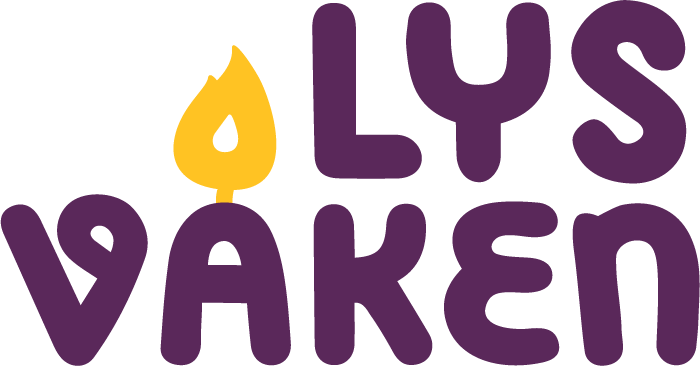 Hei og takk for at de kan hjelpe til med å gjennomføre Lys vaken! Utan dykk hadde det ikkje vore mogleg å gi 11-åringane den spennande opplevinga det kan vere å overnatte i kyrkja!De har to timar nattevakt kvar. Skjemaet under gir eit oversyn og informasjon som kan variere litt frå vakt til vakt. Telefonnummer er teke med i tilfelle nokon blir forseinka eller liknande. Om rammene:Barna søv i kyrkjerommet. Det er mogleg å sove i altarrommet, framme i kyrkja, i midtgangen på ei side (sørg for at det er mogleg å kome seg forbi), oppå benkene er også greitt, men ikkje imellom (varmeomnane under benkene er på). Vi deler inn i ei guteside og ei jenteside. Hovudleiaren og minst éin vaksen til søv også i kyrkjerommet. Hovudleiaren kan vekkjast dersom det blir behov for å ringje til foreldre, eller dersom det oppstår spesielle/alvorlege situasjonar.Dåpssakristiet (bak altaret) er leiarrom. Der vil det vere kaffi/te/vatn, frukt, godteri og nokre aviser. Er det mykje uro, er det viktig å vere i kyrkjerommet til det blir stille.Når de kjem:Kort overlapping med tidlegare vakter om:Tips, korleis det har vore, ting å vere obs påBrannvernrutinar og bli kjend med bygget (nødutgangar hovudinngang og sakristi) og sløkkingsutstyrGenerelt fokus for dykk er:BrannvernPasse på at 11-åringane er trygge dersom dei skulle vaknePasse på at det er stille i kyrkjerommet, slik at det er mogleg å soveHovudinngangsdøra skal vere låst, døra til sakristiet kan vere openViktige telefonnummer:BrannPolitiSjukebilHovudleiarAndreKlokkeslettVakterSpesielle oppgåverKl. 00–02Namn, mobiltelefonnummerLegging saman med hovudleiar og fire ungdomsleiararKl. 02–04Namn, mobiltelefonnummerKl. 04–06Namn, mobiltelefonnummerKl. 06–08Namn, mobiltelefonnummer